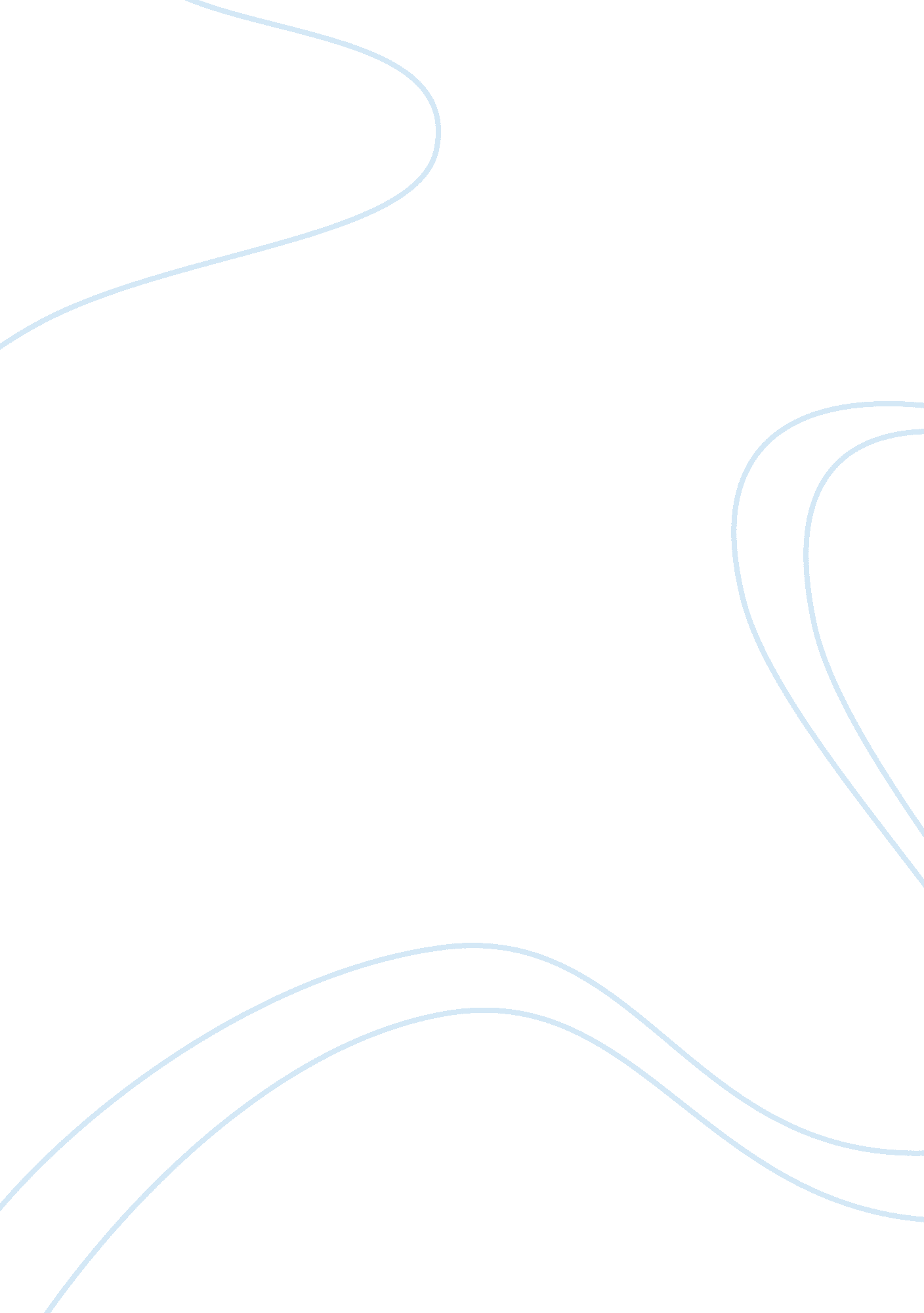 Annotated bibliography on the color purple by alice walkerBusiness, Company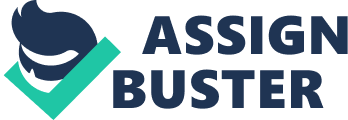 Lewis, Jone Johnson. The life of Alice Walker. 2007. This website contains a variety of information about the author’s social views as expressed in the novel. Reflecting on her early political interests being a civil rights worker, this was during the 1960’s. The civil rights movement helped shape the authors thinking regarding social issues at home, it also helped and motivated her and made her start being interested to find her roots back in Africa. The life of Alice Walker is juxtaposed to the main character of her novel the color purple making the story of the novel relatively the same as her personal life when she was young. I reviewed this resource through Google search engine. The search terms I used were “ the color purple by Alice Walker”. Lavender, Catherine. The literature of Alice Walker. Fri. May 29 1998. This article prepared by Professor Catherine Lavender for history 182 (women history and feminist theory) novels is a good example of a woman novel. The reason why the novel is a woman novel; it portrays the tradition of women literature, as well as to the audience it is addressed to, the strategies and subject matter. As well as how the language used to readers is simple and unique way by providing the readers with an extensive understandable language. This novel clearly shows the view of the author during the early 1900’s. This novel is useful since it contains some information concern racism and human rights violation. I found this article through a personal website. I searched using the Google search engine. Beaulieu, Andrea. Negative comments on the novel. 1, Feb. 2001. This article shows how the book “ The Color Purple” is truly under rated. Despite winning a Pulitzer Prize and the American Book Award for fiction, it received negative comments from the black community criticizing it on how it describes black males they commented on the novel saying it " makes men look bad" kind of book. I personally think that black men didn’t want to be associated to what is described of them in the novel. It really helps to understand life at a different view point. I accessed this article through google. com. The terms I used were critics on the color purple by Alice Walker. Sparknotes. Summary of the Color Purple by Alice Walker. 2011. This article describes the color purple is a novel written by Alice Walker and published in 1982, the story portrays a life of a young African American teenager “ Celie” who is characterized of being a mother, sister, wife, daughter and even a role model, living in the period of racial discrimination in the southern parts of the United States. This novel is educative as well as provocative and raised many issues concerning the way the black Africans American men are being described in the novel. I accessed this article through google. com. The terms I used were the color purple by Alice Walker. Nicole. The life of Celie. 11, Aug, 2010. This article indicates that Celie is a young teenager aged 14, trying very hard to achieve her level best, she’s taught by “ Nattie” her small sister at home, her strong inner spirit which is hardworking, forgiving, persistence, loving and good over evil helps her a lot. The spirit of Celie makes the novel more interesting making readers to understand and explore their inner spirit. I found this website source of the article in google. com under keyword the color purple by Alice Walker. Blackman, Andrew. Celie’s Characteristics. 17, Feb 2010. This explanation of Celie by this personal website describes her characteristics as tricky, challenging and questioning. It also relates the novel to be spiritual as to where Celie’s communication to God is experienced. When reading the novel what comes in mind is to picture a person living in a cruel, harsh environment is supposed to be depressed and hopeless but Celie’s character is strong enough to forgive and forget the pain in her life. The character of Celie questions much, if there are really any women with a strong character like this. I accessed this content in a social website having searched it through google. com using keyword critics on the color purple by Alice Walker. Bookrags. Faith and believe of Celie. 2009-2010. This article continues with narrating Celie’s character and how it portrays a very strong teenage girl who grew up in a cruel, harsh environment. But that did not stop her, I can relatively tell that she was faithful , protective and trustworthy, as from when she was 14 years old she wrote letters to God, hoping one day God will rescue her. The obstacles which she passed through while growing up, did not stop her from becoming what she became. The story challenges its readers on how strong their spiritual faithfulness is concerned. I accessed this recourse through google. com. Under the search terms the color purple by Alice Walker. Renoir, Gabrielle . Gender inequality. 3 Jan 2011. This article proposes to the idea and thoughts of Alice Walker concerning the Black men; and agrees to the idea that there was no difference between the whites and them where as both of them were discriminative and took advantage of defenseless women. The novel indicates that one can realize that the whites were racist while the black men were gender bias. I found the source of the article in google. com under keyword critics on the color purple by Alice Walker. Lewis, Jone Johnson. Discrimination of women in the novel. 1999. This article by Jone Johnson Lewis, on the information on how women were discriminated by the community. The themes described behind the stories are revealed to be familiar with rape, violence, separation, troubled relationships, multi-generational perspectives, sexism and racism. The story behind the themes shows that the living environment in such time was hard to cope with. I found the source of the article in google. com under keyword the color purple by Alice Walker. Pinkmonkey. The marriage conflicts within Celies surrounding. 5, July, 2007. This source provided by monkey notes tries to elaborate in some point that the novel suggests that the marriages in the story were never serious and commitments between relationships were absolutely zero. The respect between marriages is clearly shown that there were no stringed attached to the commitments and that men were not serious and faithful to their wife’s. This site is a commercial site rather than an academic site it provides some insights, the impression that I had from the site is that it had primary sources. The summary provided a useful overview drawn by the author and could be used to support a conclusion in a research paper. I found the article in a social commercial website under the search of google. com by using the keyword the color purple by Alice Walker. Ruth72. Celie’s grammar. 26 Feb. 2009. This is a moving novel. The novel explores how black people were treated in the southern part of America. The grammatical level of Celie’s letters are poor compared to her sisters Nettie, which makes the novel look more realistic by showing Celie’s grammar is poor compared to her sisters (Nettie) who is more educated than her. This book enables one to critically think about life, which I like it. This source of the paper is useful making me agree to every point of it with the author. I retrieved this article after a Google search under keyword critics on the color purple by Alice Walker. Cate. Lack of Moral values. 7 April 2009. This article shows how the novel becomes emotional when you come to finish the story on Celie’s life. This gives a description of women’s life in the early1900’s. The novel exposes how many were discriminated related to their race and gender; it also shares a story which was silenced by the public. Though the novel also shows that there are good characters with good morals they are outnumbered by characters that got less morals. The novel is useful discussing the racism, gender bias and discrimination against women in the United States in the period of the nineteenth century. I found the content in a personal website having searched it through google. com using keyword the color purple by Alice Walker. 